Содержание.1.Общие характеристики МБДОУ детского сада № 11.2. Особенности образовательного процесса.3. Условия осуществления образовательного процесса.4. Результаты деятельности МБДОУ детского сада № 11 за 2011-2012 учебный год.5. Кадровый потенциал.6. Финансовые ресурсы МБДОУ детского сада № 11 и их использование в 2011-2012 учебном году.7. Решения, принятые по итогам общественного обсуждения.8. Заключение. Перспективы и планы развития.1. Общие характеристики образовательного учрежденияправовыми актами города Новочеркасска осуществляет Управление образования Администрации города Новочеркасска.Лицензия на образовательную деятельность: регистрационный  №1747 от 25 октября 2011 г.Характеристика микрорайона: МБДОУ детский сад № 11 расположен в центре города.Юридический адрес: 346410, Ростовская обл., г. Новочеркасск, пр. Ермака, 91 «А».Фактический адрес: Ростовская обл., г. Новочеркасск, пр. Ермака, 91 А, остановка «Дубовского», автобус  №3, №11, №21, №54, №12, маршрутка 50,53.Вблизи от МБДОУ расположены: МБОУ СОШ № 3, детский парк, торговый комплекс «Магнит», почтамт, сбербанк, РОСТО (ДСААФ),  недалеко расположена детская библиотека.Детский сад расположен внутри жилого комплекса.Характеристика учреждения и условий его функционирования.МБДОУ детский сад № 11 расположен в красивом маленьком здании постройки до 1917 года, в котором функционируют - 4 группы полного дня и 1 группа кратковременного пребывания детей, проектная мощность детского сада - 60 мест.Помещения и участки соответствуют государственным санитарно-эпидемиологическим требованиям к устройству правилам и нормативам работы ДОУ СанПин 2.4.1.2660-10, нормам и правилам пожарной безопасности. Территория детского сада озеленена насаждениями по всему периметру. На территории учреждения имеются различные виды деревьев и кустарников, газоны, клумбы и цветники, «Экологическая тропа». Все прогулочные участки оснащены верандами, спортивная площадка оборудована с учётом правил обеспечения безопасности жизни и здоровья детей. 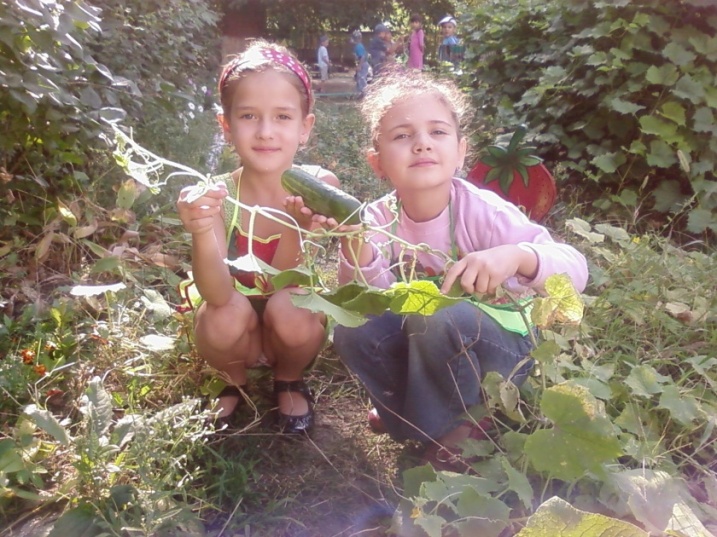 Учебные планы, режим дня, расписание занятий, составлены в соответствии с инструктивно-методическим письмом Министерства образования РФ от 14.03.2000г. № 65/23-16, а также с требованиями санитарно-эпидемиологических правил (СанПиН 2.4.1. 2660-10).Расписание занятий соответствует программе и гигиеническим требованиям к максимальной нагрузке.Основная цель учреждения на 2012-2013 учебный год совершенствование системы коррекционно - развивающего образования детей с нарушениями речи.Задачи этапа:Внедрение в практику работы детского сада комплекса мер, направленных на своевременное обеспечение каждому ребенку адекватных условий для развития, воспитания, на основе индивидуально-ориентированного подхода. Модернизация структуры управления МБДОУ.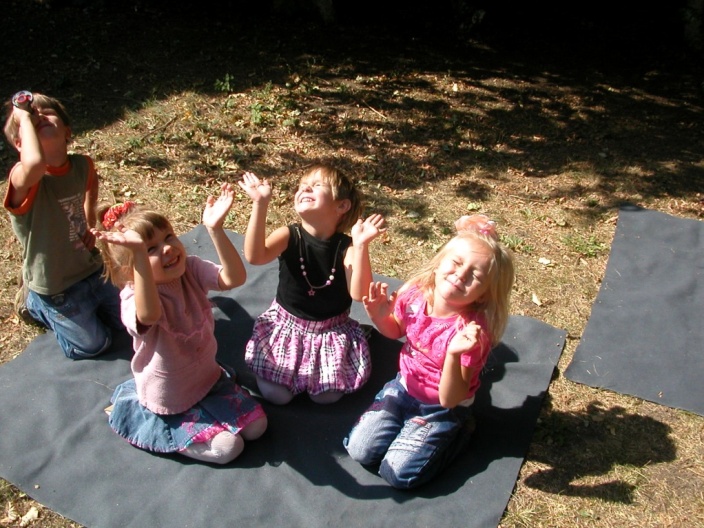 Сайт детского сада www//http.Teremok2010.ruКонтактная информация: тел. 24-21-41; e-mail: dsteremok@rambler.ruПрием детей в учреждение   осуществляется с 2-х месяцев до 7 лет согласно Уставу учреждения  на основании:заявления родителей (законных представителей);направления, выданного комиссией управления образования города;свидетельства о рождении ребенка;медицинской карты ребенка;документа, удостоверяющего личность одного из родителей (законных представителей);медицинского заключения о состоянии здоровья ребенка и заключения городской ПМПК. При приеме ребенка в учреждение предъявляются документы, удостоверяющие личность ребенка и родителей (законных представителей). Другие документы предоставляются только для подтверждения прав на социальную поддержку по оплате за содержание ребенка в учреждении.Структура образовательного учреждения и контингент воспитанников и учащихся.В МБДОУ функционируют  четыре группы полного дня, одна группа неполного дня (группа кратковременного пребывания)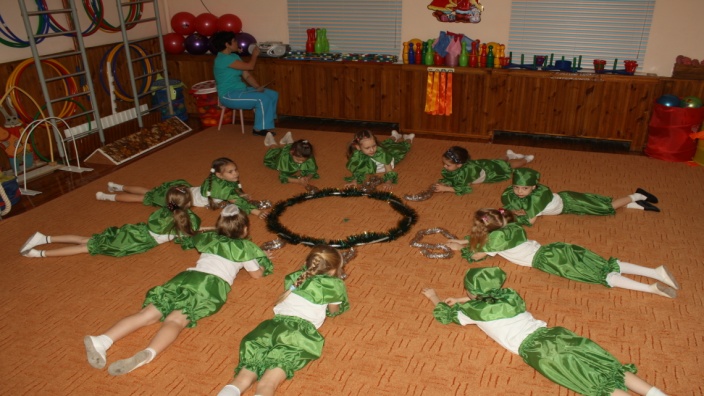 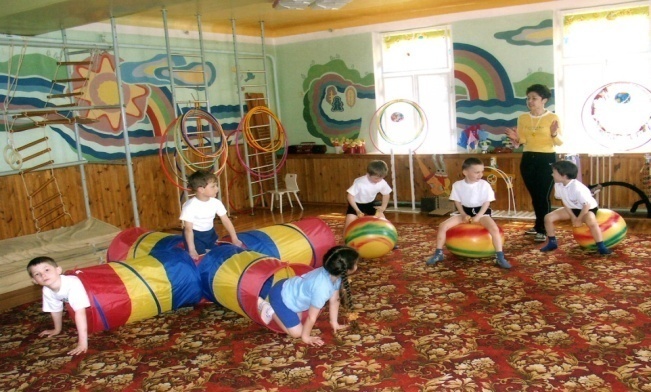 Режим работы детского сада:Группы полного дня: понедельник-пятница с 7.00до 19.00, выходные суббота-воскресенье. С 2010 года, постановлениями мэра города Новочеркасска от 19.01.2010 года № 97 и от 18.09.2009 года № 2476, приказами Управления образования Администрации города Новочеркасска от 28.01.2010 года № 70 и от 24.09.2009г. № 403, в целях реализации прав детей, не посещающих детские сады, на равные стартовые возможности получения дошкольного образования, в нашем детском саду функционируют группы кратковременного пребывания для детей 6-7 лет для детей. Дети находятся в детском саду: понедельник-пятница с 8.30 до 12.10, выходные суббота-воскресение. С ними проводят занятия воспитатель, учитель-логопед, педагог-психолог, инструктор по физической культуре, музыкальный руководитель.Структура управления МБДОУ.Управление детским садом осуществляется в соответствии с Законом Российской Федерации «Об образовании», иными Законодательными актами Российской Федерации, Типовым положением о дошкольном образовательном учреждении и Уставом. Управление строится на принципах единоначалия и самоуправления. Важным в системе управления МБДОУ является создание механизма, обеспечивающего включение всех участников педагогического процесса в управление. Управленческая деятельность по своему характеру является деятельностью исследовательской и строится на основе отбора и анализа педагогической и управленческой информации.Управляющая система состоит из двух структур:I структура – общественное управление:- педагогический совет;- психолого - медико-педагогический консилиум;- профсоюзный комитет;- родительский комитет, деятельность которых регламентируется Уставом МБДОУ и соответствующими положениями.II структура – административное управление, которое имеет линейную структуру:I уровень – заведующий МБДОУ.Управленческая деятельность заведующего обеспечивает: материальные,  организационные, правовые, социально – психологические условия для реализации функции управления образовательным процессом в ДОУ.Объект управления заведующего – весь коллектив.II уровень – заведующий по административно-хозяйственной части, старший воспитатель, старшая медсестра.Объект управления управленцев второго уровня – часть коллектива согласно функциональным обязанностям.III  уровень управления осуществляется воспитателями, специалистами и обслуживающим персоналом.Объект управления – дети и родители.2. Особенности образовательного процессаСодержание обучения и воспитания детей. В нашем дошкольном образовательном учреждении используются как основная общеобразовательная программа, так и парциальные программы, направленные на коррекционную помощь и всестороннее развитие личности ребенка - типовая программа «Детство»; программа обучения и воспитания детей с фонетико – фонематическим недоразвитием речи Филичева Т.Б, Чиркина Г.В.; система коррекционно-развивающей работы в логопедической группе детского сада для детей с общим недоразвитием речи (с 4 до 7 лет) – Нищева Н.В.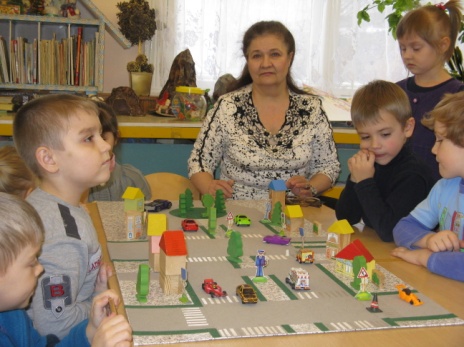 Группа кратковременного пребывания реализует примерную общеобразовательную программу дошкольного образования «Мир открытий» Абдулиной Л.Э. и др.Среди образовательных технологий, традиционно применяемых в работе с детьми дошкольного возраста, в МБОУ сохраняют актуальность и эффективность, прежде всего, личностно-ориентированные технологии, содержащие в виде элементов различные виды творческой, исследовательской, поисковой деятельности детей, игровые технологии. Высокий уровень квалификации воспитателей и специалистов позволяет реализовывать современные образовательные программы и технологии.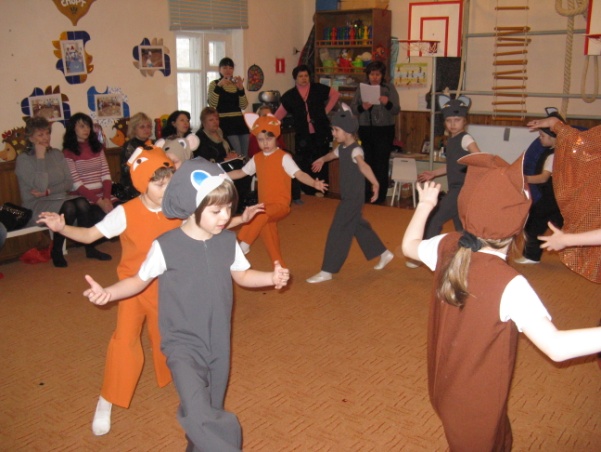 Цели и задачи, которые определены в программе развития детского сада, соответствуют нашим представлениям об основных направлениях модернизации системы дошкольного образования, обеспечивают новое качественное состояние педагогического процесса.Приоритетные направления  деятельности:охрана жизни и укрепление здоровья детей;обеспечение познавательно – речевого, социально – личностного, художественно – эстетического и физического развития детей;воспитание с учетом возрастной категории детей гражданственности, уважения к правам и свободам человека, любви к окружающей природе, Родине, семье;осуществления необходимой квалифицированной коррекции отклонений в речевом развитии детей.Весь педагогический процесс в детском саду может быть условно разделён на три блока:Сетки занятий в каждой возрастной группе разработаны в соответствии с инструктивно – методическим письмом «О гигиенических требованиях к максимальной нагрузке на детей дошкольного возраста» и на основании СаНПиН 2.4.1. – 12 – 49 – 03 и согласованы с ТОУ Роспотребнадзора.Время учебной нагрузки не должно превышать:- в старшей подготовительной группе – 1 час – 1 час 10 мин.,- в средней группе                                  - 40 – 50 мин.,Время организованной взрослым деятельности составляет 3 часа 20 мин.Помимо занятий в I блок входят наблюдения, организация театрализованной и художественной деятельности, режимные моменты, работа кружков.На совместную деятельность в режиме дня на отводится 3 часа 20 минГигиеническое сопровождение образовательного процесса – это режим дня, который предусматриваетЧёткую ориентацию на возрастные, физические и психологические возможности ребёнка;Выделение достаточного времени для сна и прогулки, строгое соблюдение интервалов между приёмами пищи;Наличие целесообразного соотношения организованной взрослыми и самостоятельной детской деятельности, двигательной и интеллектуальной активности детей, соблюдение объёма учебной нагрузки на ребёнка.Особенности воспитательной системы ОУ : использование методики коллективных творческих дел;событийный характер больших коллективных дел;внедрение проектной деятельности младших школьников;здоровый образ жизни и благоприятный психологический климат в коллективе;создание условий для совместной деятельности дошкольников и младших школьников.Охрана и укрепление здоровья детей. Основной целью  физкультурно-оздоровительной работы в детском саду является  оздоровление ребенка, физическое развитие, воспитание положительного отношения к своему здоровью и формирования стремления к здоровому образу жизни. С 2010 года коллективом детского сада разработана и используется в работе комплексно-целевая программа «Планета здоровья», которая направлена: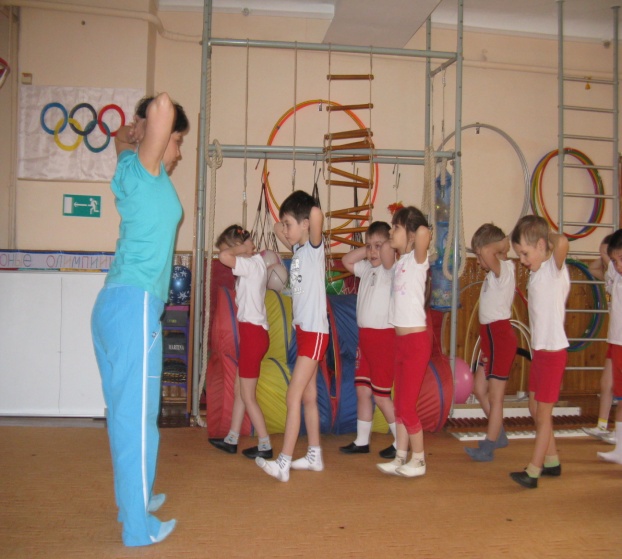 на охрану и укрепление здоровья детей;совершенствование их физического и психического развития;формирование у детей потребности в здоровом образе жизни;создание оптимальных условий для учебного труда и отдыха детей дошкольного возраста.       Кроме занятий и уроков физкультуры двигательная активность детей дополняется проведением физкультурных минуток на занятиях, организацией подвижных игр на прогулках, спортивного часа  в режиме дня.Среди воспитанников отмечалась повышенная заболеваемость. Поэтому перед педагогическим коллективом остается задача усиления работы по формированию здорового образа жизни, обновления содержания.Физическое направление развития детей включает в себя следующие формы работы: утреннюю гимнастику, гимнастику после сна, физкультурные занятия с комплексом корригирующих упражнений, физкультминутки, прогулки, подвижные игры, спортивные досуги, «Дни здоровья», занятия в кружке горизонтально-пластического балета «Грация». С целью снижения заболеваемости, сохранения и укрепления здоровья проводятся профилактические и оздоровительные   мероприятия:закаливающие мероприятия: облегченная форма одежды; босохождение; сон с доступом воздуха (+19, +17С); контрастные воздушные ванны;  солнечные ванны;  обширное умывание;  обтирания, обливания ног;витаминизация третьего блюда.С целью повышения интереса детей к физической культуре физкультурный  зал оснащен спортивным  оборудованием и инвентарем, во всех группах имеются физкультурные уголки. Особое внимание уделяется оздоровительным физкультурным занятиям разного типа: сюжетно-игровым, занятиям на спортивных комплексах и тренажерах. На занятиях осуществляется индивидуальный подход к детям при определении нагрузок, учитывается уровень физической подготовленности.Программы, направленные на укрепление здоровья детей: «Физическая культура в дошкольном возрасте» - В.Д.Глазырина, «Театр физического развития и оздоровления детей дошкольного и младшего школьного возраста»- Н.Н. Ефименко, «Как воспитать здорового ребенка» - В.Г. Алямовская.Организация специализированной (коррекционной) помощи. Учитывая специфику и вид детского сада, коррекционно-развивающую направленность осуществляют учителя – логопеды и педагоги дошкольного учреждения. Работа начинается со стартовой диагностики, которая выявляет актуальный уровень развития детей и позволяет построить коррекционно-развивающий процесс с учетом личностно ориентированного подхода. 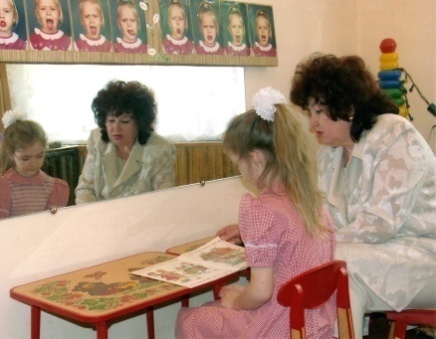 Благодаря согласованной работе учителей-логопедов, руководителя физической культуры, музыкального руководителя и воспитателей мы получаем положительные тенденции в коррекционно-развивающей работе. 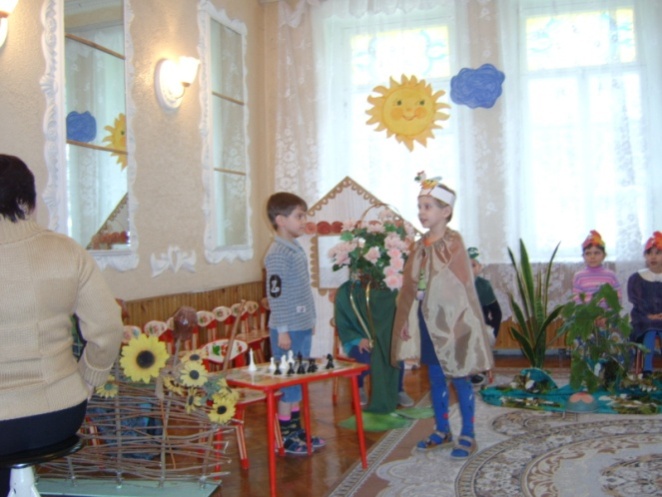  Для коррекционной работы с детьми оборудованы кабинеты учителей-логопедов, которые постоянно пополняются методическими и практическими материалами и пособиями. Экспериментальная работа.С 1.09.2009 года на основании приказов Министерства общего и профессионального образования Ростовской области от 13.11.2009г. № 1745 и Управления образования Администрации города Новочеркасска от 24.11.2009г. № 499 «Об организации областной экспериментальной площадки в МДОУ ЦРР ДС № 11» в детском саду началась работа в инновационном режиме.По оценкам психологов, на успеваемость школьников влияют более 200 факторов. Самый главный из них – овладение навыками чтения и письма. Интерес к проблемам раннего выявления, предупреждения и коррекции специфических нарушений письма (дисграфия) и чтения (дислексия) у детей, обусловлен тем, что письмо, как деятельность, играет важную роль в жизни человека: оно стимулирует его психическое развитие, обеспечивает общеобразовательную подготовку, влияет на формирование личности.Проблема нарушений письменной и устной речи – одна из самых актуальных для школьного обучения, поскольку письмо и чтение из цели превращается в средство дальнейшего получения знаний детьми.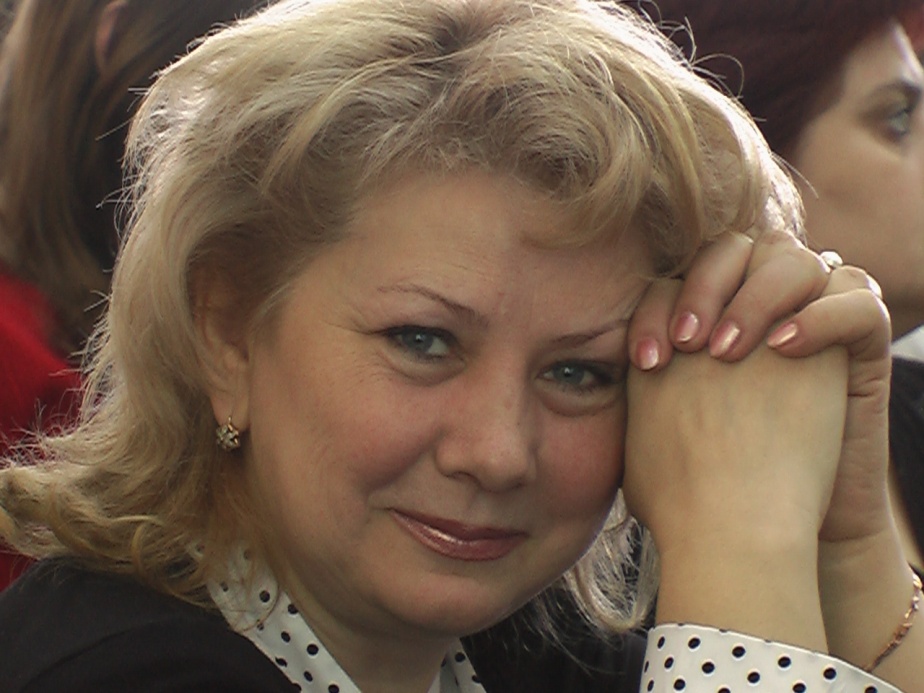 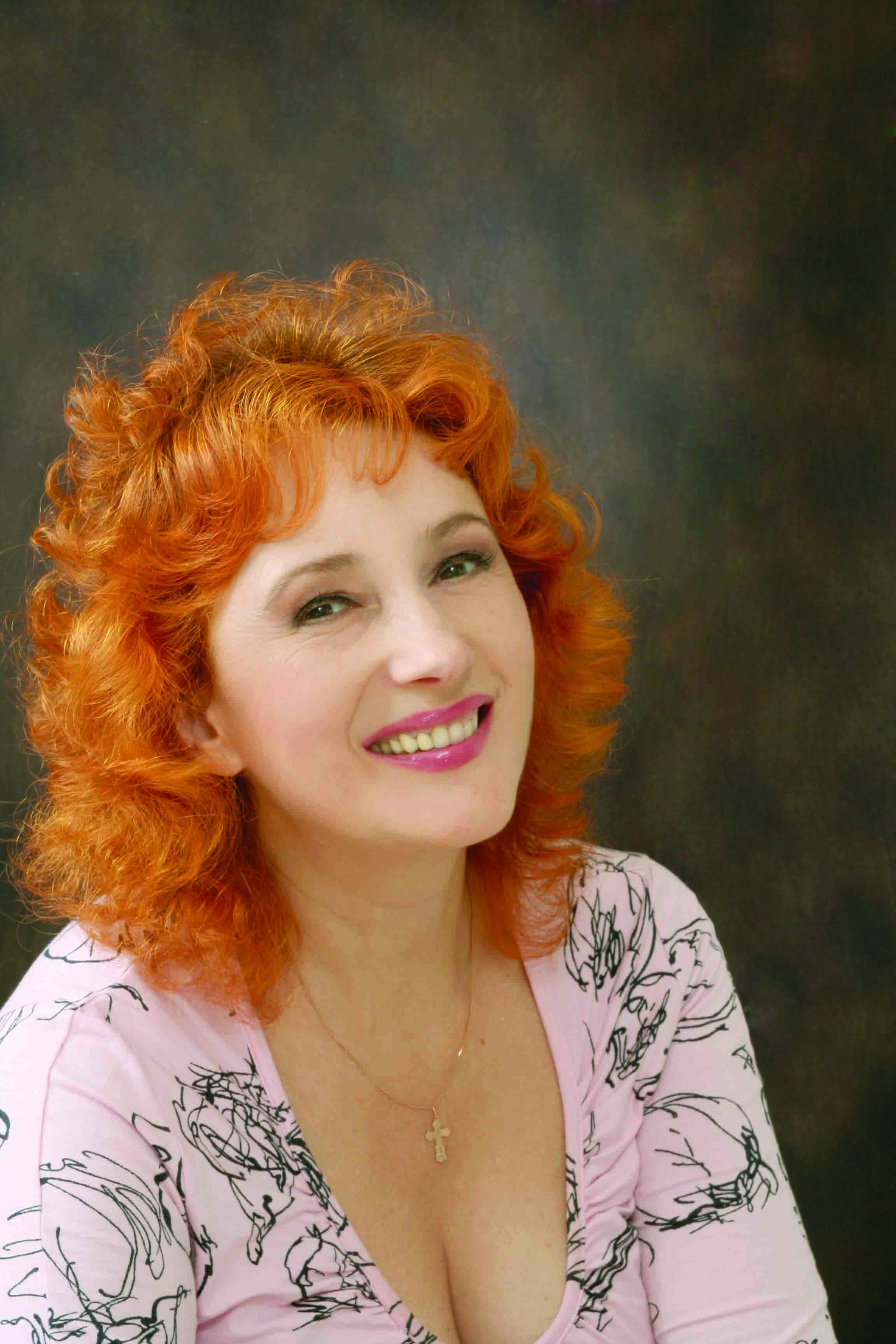 В дошкольных учреждениях в процессе подготовки руки к письму не только нет системы поэтапного совершенствования разнообразных графических навыков и умений, что неправильно формирует их и в дальнейшем сказывается на школьном обучении ребенка, но не создана и модель взаимодействия ДОУ и семьи по вопросу ранней профилактики школьной дезадаптации у детей с нарушениями речи и письма.Учитывая актуальность заявленной проблемы, педагогическим коллективом нашего ДОУ была определена цель экспериментальной работы: создание модели взаимодействия ДОУ и семьи по вопросу ранней профилактики школьной дезадаптации у детей с нарушениями речи и письма.Дополнительные образовательные услуги. Воспитательная система детского сада  ориентирована на личность ребенка, на развитие его природных  способностей, на создание  социальной защищенности и творческого содружества.Основные направления и формы  воспитательной работы:- умственное воспитание (развитие интеллектуальной культуры и познавательных мотивов);- нравственно-патриотическое воспитание - беседы, праздники,  экскурсии,  встречи с интересными людьми, проектная деятельность;- физическое развитие и оздоровление детей - Дни здоровья,  игры-эстафеты, спортивные часы и праздники, уроки безопасности;- художественно-эстетическое воспитание - театрализованные представления, музыкальные гостиные, творческие конкурсы, выставки, музыкальные викторины, концерты, посещение выставок и театров.       В 2011-2012 учебном году в ОУ оказывались следующие бесплатные дополнительные образовательные услуги в рамках кружковой работы в соответствии с пожеланиями родителей и решением Совета педагогов учреждения по следующим направленностям:танцевально – ритмический кружок «Калинка» - где с детьми проводятся: танцевально-ритмическая гимнастика, нетрадиционные виды упражнений (игропластика, пальчиковая гимнастика, игровой самомассаж, музыкально-подвижные игры, игры-путешествия) и креативная гимнастика  в которую входят музыкально-творческие игры, специальные задания;кружок горизонтального пластического балета «Грация» занятия с детьми проводятся по программе «Театр физического развития и оздоровления детей дошкольного и младшего школьного возраста»- Н.Н. Ефименко;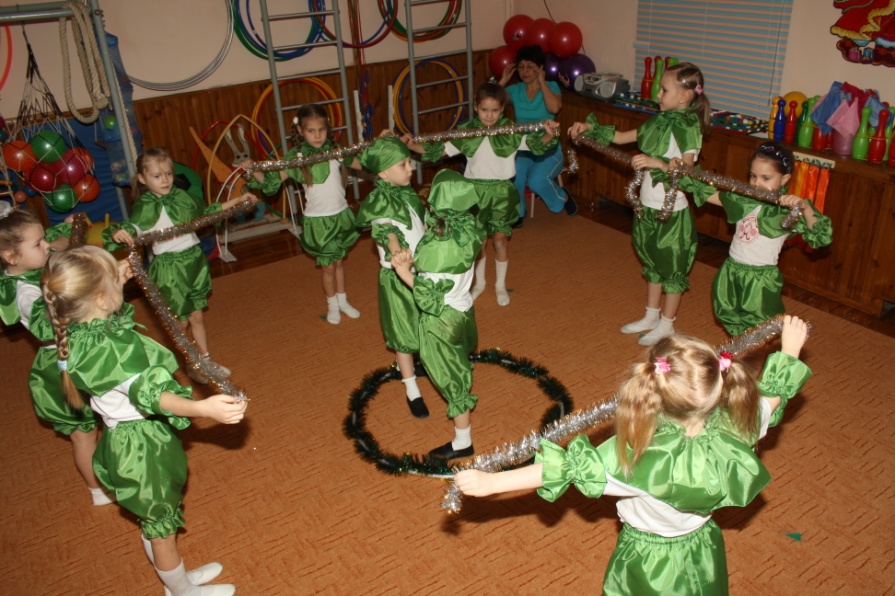 кружок ИКТ «Всезнайки» - программа кружка включает в себя два основных раздела: 1- раздел посвящен основам безопасности жизнедеятельности: просмотры мультипликационных уроков осторожности,  компьютерные игры  по правилам дорожного движения; 2-  раздел включает несколько видов занятий для развития начальных математических навыков, фантазии, памяти, логики а также  театрализованную деятельность;театральный кружок «Ладушки» - программа кружка включает в себя: знакомство с основами драматизации, актерского мастерства, основами кукольного театра, самостоятельную театрализованную деятельность,  а так же праздники и развлечения;кружок по изучению ПДД «Зеленый огонек» - в нем проводятся занятия с детьми и родителями по правилам дорожного движения, ведутся беседы  – как педагогами, так и сотрудниками ГИБДД с воспитанниками и родителями ДОУ, организуются праздники, развлечения.Преемственность дошкольных образовательных программ и программ начального общего образования. МБОУ детский сад № 11 ориентировано на успешное разностороннее обучение и воспитание детей дошкольного возраста путем создания положительного социально-психологического климата в среде участников образовательного процесса (педагогов, детей и их родителей), путем интеграции воспитательных и образовательных возможностей детского сада.В МБОУ успешно решается задача создания условий по повышению качества образовательной и воспитательной работы с детьми, по осуществлению преемственности между дошкольным и начальным общим образованием (сотрудничество с  МОУ СОШ №3 им. атамана М.И. Платова). Этому способствуют:деятельность в режиме обновления содержания, внедрение новых информационных технологий, ФГОС, ФГТ;взаимодействие с семьей на принципах сотрудничества и активного вовлечения родителей в жизнь детского сада;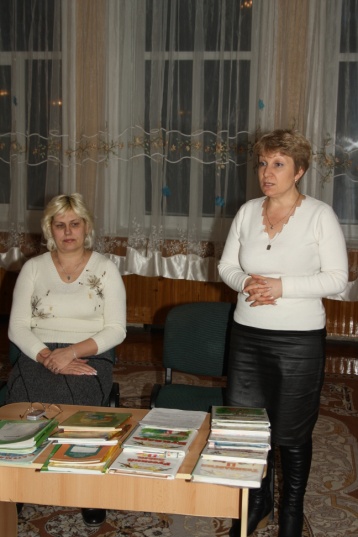 развивающая предметная среда групп и кабинетов;совместная деятельность дошкольников и младших школьников.Целями нашей работы со школой являются:  создание преемственности и успешной адаптации при переходе из детского сада в школу;  создание благоприятных условий в детском саду для развития познавательной активности, самостоятельности, творчества каждого ребенка;          с детского сада увлечь детей перспективой  школьного обучения, вызвать желание учиться в школе. Для этого мы заботимся об укреплении и сохранении здоровья детей, готовящихся к обучению в школе; всестороннее развиваем их, позволяя в дальнейшем успешно овладеть школьной программой; совершенствуем приемы и методы формирования у детей самостоятельности и ответственности в выполнении заданий и поручений взрослых; создаем благоприятные условия для психического и личностного развития ребенка.Основные формы работы с родителями. Организация  тесного взаимодействия и конструктивного партнерства родителей и педагогов в создании модели взаимодействия ДОУ и семьи по вопросу ранней профилактики школьной дезадаптации, здоровьесберегающей среды образовательного учреждения, в укреплении здоровья детей и обеспечении их безопасности - одна из приоритетных задач работы коллектива детского сада.Дошкольное учреждение поддерживает желание родителей приобрести знания, необходимые для воспитания детей. Педагогический коллектив для этого предлагает родителям различные виды сотрудничества и совместного творчества. Взаимоотношения между двумя сторонами регулируются родительским договором, в котором отражаются права и обязанности обеих сторон, условия содержания ребенка в детском саду, указываются данные родителей (паспортные данные, место проживания, социальное положение). Обе стороны ставят подписи  о согласии и выполнении содержания договора.3. Условия осуществления образовательного процесса в МБДОУ детском саду№11Организация предметной среды и материальное оснащение. В МБДОУ создана предметно-развивающая среда, отвечающая  требованиям СанПиН, с учетом возрастных и психологических особенностей детей, зарождающихся половых склонностей и интересов и конструирована так, чтобы ребенок в течение дня в детском саду мог найти себе увлекательное дело, занятие.  Помещения групп оборудованы игровыми зонами, отражающими многообразие окружающего мира и развивающими сенсорные способности детей. В группах созданы условия для самостоятельной деятельности детей на основе свободного выбора; обеспечивается баланс между дидактическим, игровым, спортивным и другим оборудованием; дидактический материал подбирается с учетом функциональности, качества, эстетичности, возможности активной и целенаправленной деятельности; имеются музыкальные, театрализованные уголки для творческого развития. Групповые помещения обеспечены мебелью и игровым оборудованием в достаточном количестве.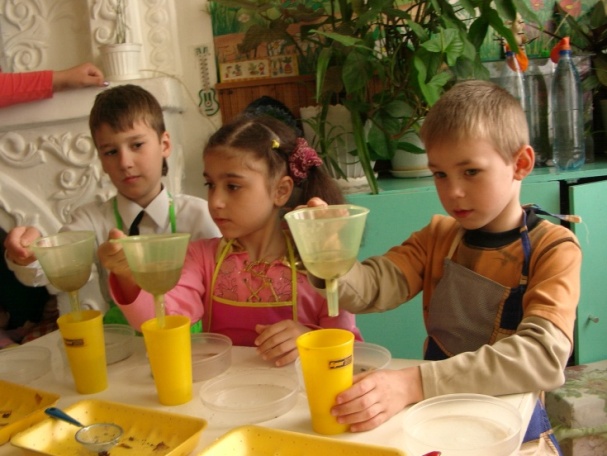 В детском саду функционируют 4 групповые комнаты; 1 спальная комната, 2 логопедических кабинета, музыкальный и физкультурный зал, кабинет педагога-психолога, медицинский кабинет, методический кабинет  с библиотекой для педагогов, родителей и детей.   Пищеблок,  кухня, раздаточная   и складские помещения, которые находятся в отдельно стоящих помещениях.  Кабинеты и групповые комнаты оснащены современным, экологически безопасным оборудованием, соответствующим дошкольному возрасту, предметно – развивающая среда создана в соответствии с интересами и потребностями детей, реализуемой программой и детскими видами деятельности и включает: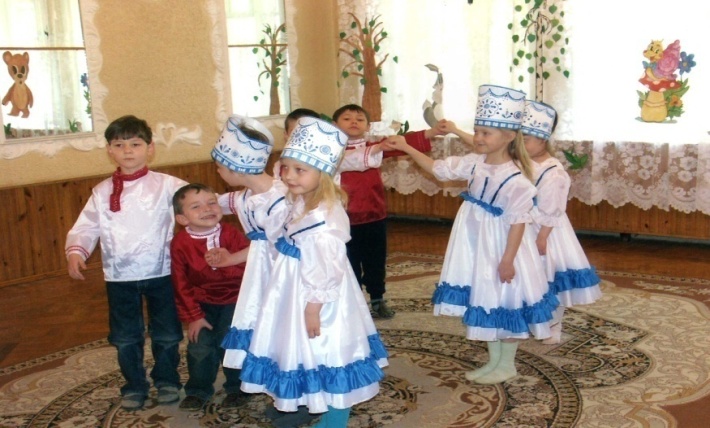 - предметы, материалы, пособия, направленные на развитие органов чувств, двигательного аппарата, интеллектуальных, творческих способностей, речевой активности, а также содействующие развитию навыков повседневной практической деятельности и ознакомлению с окружающим миром; - развивающие зоны по видам деятельности в групповых    помещениях;- специально оборудованные помещения по видам детской деятельности.  Для повышения методической компетентности педагогов, образовательно-коррекционной  работе с детьми  и информационно-просветительской  с родителями  в ДОУ используются компьютерные технологии, мультимедийное оборудование. Кабинеты специалистов оснащены компьютерами, ноутбуками, имеется  выход в интернет.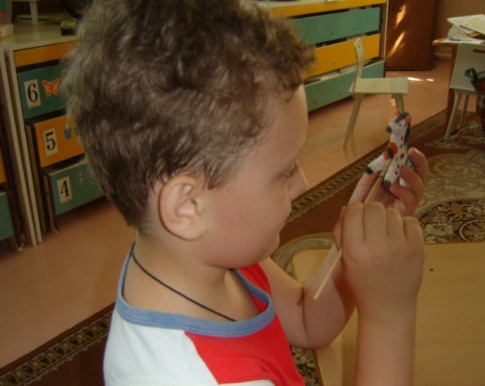  Небольшая наполняемость групп позволяет осуществлять как подгрупповые, так и индивидуальные занятия с детьми. В нашем «Теремке» рады применять, обучать  и воспитывать  Вашего ребенка квалифицированные специалисты, работающие по блокам:-образовательный: подразумевает реализацию базовой и коррекционных программ  с учетом психофизиологических особенностей детей в режиме дня; -логопедический: осуществляется диагностическая коррекционно – развивающая, профилактико -консультативная работа с детьми дошкольного возраста, имеющими проблемы в речевом развитии.-психологический: проводится диагностика особенностей развития интеллектуальной сферы ребенка, коррекционно-развивающий занятия по выявленным проблемам ребенка, психопрофилактическая  и консультативная работа с педагогами и родителями.-дополнительного образования: направлен на углубление музыкально-эстетическое воспитание, так же на безопасность и развитие творческих способностей.- медицинский: предусматривает создание здоровьесберегающей среды для сохранения и укрепление физического здоровья детей. Обеспечение  безопасности жизни и деятельности ребенка.Обеспечению  безопасности жизни и деятельности ребенка мы уделяем большое значение. Вся территория ограждена кирпичным забором, вход во двор  осуществляется через калитку с электронными ключами, на центральном входе ведется видеонаблюдение. Противопожарная и антитеррористическая защищенностьС целью обеспечения противопожарной и антитеррористической безопасности Администрацией разработаны планы, инструкции и тренировочные занятия по пожарной  и антитеррористической безопасности, чрезвычайным ситуациям, в здании детского образовательного учреждения имеются:Автоматическая охранно-пожарная сигнализацияСистема оповещения людей о пожареКнопка экстренного реагирования и вызова милицииПервичные средства пожаротушенияЭвакуационное освещение на путях эвакуацииНа территории дошкольного учреждения ведется видеонаблюдениеБезопасность воспитанников во время образовательного процессаВ ДОУ разработано тематическое планирование по выполнению программы «Основы безопасности и жизнедеятельности детей дошкольного возраста» Н.Н. Авдеевой, О.Л, Князевой.  Педагоги знакомят детей с правилами поведения в различных чрезвычайных ситуациях, развивают психологическую устойчивость поведения в опасных ситуациях, защитные рефлексы и навыки взаимопомощи, формируют сознательное и бережное отношение детей к своей безопасности и безопасности окружающих. 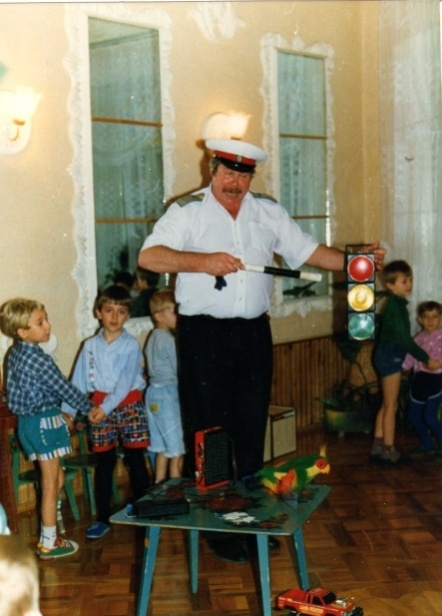 Для обеспечения безопасности воспитанников в дошкольном учреждении осуществляются следующие мероприятия:Проводятся инструктажи педагогических работников по охране жизни и здоровья детейПроводятся обучение коллектива действиям в чрезвычайных ситуацияхПроводятся учебные тренировки по эвакуации воспитанников и персоналаБеседы с воспитанниками о безопасности жизнедеятельности, основы пожаробезопасности, правила поведения на дороге.Реализуется план работы по профилактике травматизмаВ начале учебного года проводятся испытания спортивного оборудования. Составляются акты-допуски на занятия в спортивном зале.Ежедневный осмотр территории для исключения травмоопасных ситуаций с воспитанниками. Территория дошкольного учреждения огорожена забором, калитки во время прогулок детей и в ночное время закрываются.В начале учебного года проводится укрепление всей мебели, во избежание травмоопасных ситуаций.Психологическая безопасность воспитанников обеспечивается и гарантируетсяНормативно-правовыми актами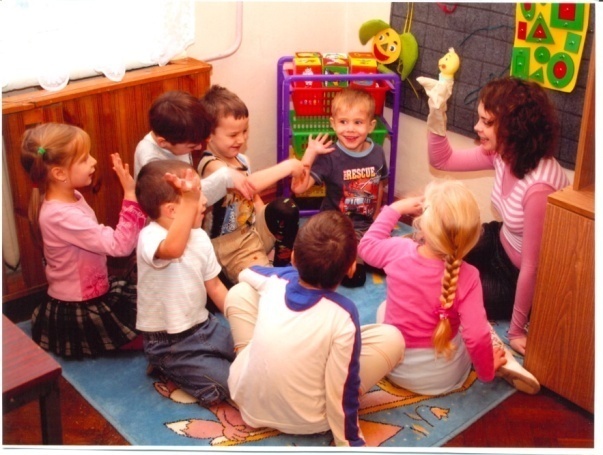 Закон РФ «Об образовании».Конвенция о правах ребенка.Семейный кодекс РФ.Концепция дошкольного воспитания.Федеральный закон «Об основных гарантиях прав ребенка в РФ».Устав МБДОУ.Типовое положение о дошкольном образовании и др.Состояние медико-социальных условий.Медицинское обслуживание детей в МБДОУ строится на основе нормативно правовых документов: Приказа Министерства образования РФ от 30.06.92 г. № 186/272 «О совершенствовании системы медицинского обеспечения детей в ДОУ» Санитарно-эпидемиологическим правилам СанПиН 2.4.1.2660-10 Письма МО РФ от 14.03.00 г № 65/23-16 «О гигиенических требованиях к максимальной нагрузке на детей дошкольного возраста в организационных формах обучения» Методических рекомендаций Минздрава и Института питания АМН «Питание детей в дошкольных детских учреждениях»В МБДОУ качественно осуществляется медицинское сопровождение каждого ребенка: имеется медицинский кабинет, логопедический кабинет, кабинет психолога. Так же осуществляется контроль за здоровьем и физическим развитием воспитанников как медицинским персоналом МБДОУ, так и узкими специалистами (медицинская сестра и врач педиатр) МБУЗ ДГБ «Детской городская больницы» по договору о сотрудничестве.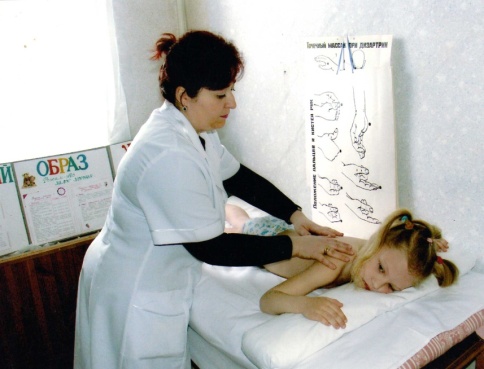 Оснащение помещений соответствует санитарно-эпидемиологическим требованиям к устройству, содержанию и организации режима работы дошкольных образовательных учреждений.Учитывая индивидуальные особенности состояния здоровья ребенка, перенесенные инфекционные заболевания  дети распределяются по группам здоровья и намечаются пути их оздоровления. Дети с хроническими заболеваниями, часто болеющие дети берутся на диспансерный учет с последующими оздоровительными мероприятиями.Материально-техническая база.Состояние материально-технической базы соответствует всем педагогическим требованиям, современному уровню образования и санитарным нормам. Специально оборудованы для прогулок детей четыре площадки с теневыми навесами и специальным оборудованием для организации игр детей, мероприятий. На территории разбито большое количество цветников и клумб, также имеется «Экологическая тропа» с аллеей лекарственных растений, свой небольшой огород на котором дети совместно с педагогами  выращивают  овощи и ягоды.Информационно-технические условия обеспечивают стабильное функционирование и развитие ДОУ. В ДОУ имеется:  музыкальный центр,  магнитофоны,  мультимедийная установка, компьютеры, ноутбуки, принтеры, копиры. Качество и организация питания.Отправляя своего ребенка в детский сад. Родители беспокоятся о многом, но самый главный вопрос - как малыш будет питаться. По нормам института питания, в  нашем саду имеется  два сезонных меню: осенне-зимнее и весенне–летнее. Большое внимание при организации питания  воспитанников ДОУ уделяется   витаминизации блюд.  Ежедневно даются витаминные салаты из свежих овощей, фрукты, соки. 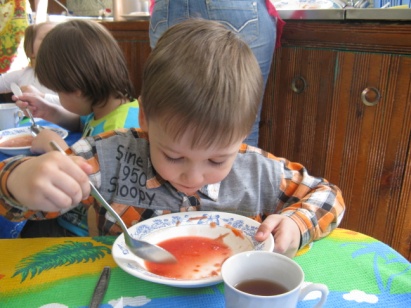 Организовано пятиразовое  питание детей: первый завтрак; второй завтрак; обед; полдник; и ужин. В меню не повторяются блюда, сходные по составу и  вносятся только те блюда, на которые имеются технологические карты, с учетом требований ГОСТа 50762-95.В группах круглосуточно соблюдается питьевой режим.4. Результаты деятельности ДОУРезультаты работы по снижению заболеваемости, анализ групп здоровья в сравнении с предыдущим годом. Ежемесячно и ежеквартально медицинской сестрой проводятся анализ посещаемости и заболеваемости детей. Результаты, причины заболеваний обсуждаются на медико - педагогических совещаниях, где принимаются меры по устранению причин заболеваемости. Анализ заболеваемости  ДОУ за 2011-2012 год показывает незначительное увеличение случаев заболеваемости в сравнении с 2010 годом (на 40 случаев). В результате проводимых мероприятий на 2011г 2 ребенка переведены из III гр. здоровья в I группу, 5 детей сняты с учета часто и длительно болеющих, 2 ребенка переведены из III гр. здоровья во II гр.  Большая часть заболеваний относится к острым респираторно-вирусным инфекциям дыхательных путей. Если сравнивать общую заболеваемость в группах среднего  и  старшего дошкольного возраста, то можно сделать вывод, что около 50% заболеваний дают дети среднего  возраста. Достижения педагогов, воспитанников, образовательного  учреждения. Систематический  мониторинг   воспитательно-образовательной деятельности воспитателей и специалистов детского сада позволяет добиваться высоких результатов, подтверждением чему являются данные систематического анализа выполнения воспитанниками основных разделов программы:Анализ результатов показывает, что уровень усвоения программы детей в сравнении с началом года повысился на 44%.Одним из показателей работы дошкольного учреждения является мониторинг успехов и результатов учебы детей в школе.Учителя начальных классов образовательных учреждений отмечают, что у детей нашего сада сформирован высокий уровень учебной деятельности, имеется большой потенциал интеллектуальных и организаторских способностей.Повышая свой профессиональный уровень, педагоги ДОУ, становятся участниками конкурсного движения, принимают участие в  методических объединениях, обучающих семинарах для педагогов города, авторами составителями проектов, методических разработок, методических рекомендаций.В течение года принимали участие в городских мероприятиях:Выставки, конкурсы  проводимые внутри  ДОУ.5. Кадровый потенциалПедагоги ДОУ – специалисты высокой квалификации, их отличает творческий подход к работе, инициативность, доброжелательность, демократичность в общении, открытость.Общая численность педагогических и руководящих работников составляет 15 человек. В него входит  заведующий, старший воспитатель, учителя- логопеды, инструктор по физической культуре, музыкальный руководитель и 8 воспитателей. Обеспеченность педагогическими кадрами составляет 93%.В МБДОУ №11 стабильный, творческий коллектив. Все педагоги своевременно проходят курсы повышения квалификации. За 5 лет – 90% педагогов прошли курсовую переподготовку.Квалификационная категория всех категорий педагогических кадровСтаж работы всех категорий педагогических кадровПедагогическим коллективом разработаны  комплексные программы: по формированию социально-нравственных представлений; по физическому воспитанию детей дошкольного возраста; по разделу «Ребенок в мире художественной литературы, изобразительного искусства и литературы; по предшкольному образованию.В течение учебного года коллектив ДОУ вместе с воспитанниками и родителями  принимал активное участие в городских и окружных мероприятиях.Педагогический коллектив неоднократно награждался грамотами, имеет  благодарственные письма от начальника управления образования Администрации г. Новочеркасска.6. Финансовые ресурсы МБДОУ и их использование      Как и все муниципальные образовательные учреждения, наш детский сад получает бюджетное финансирование, которое за год распределяется следующим образом:- заработная плата сотрудников;- услуги связи – 16,8 тыс. руб.;- расходы на коммунальные платежи и содержание здания – 1012,10 тыс. руб.;- организация питания – 237, 6 тыс. руб.;- ремонтные работы – 165,8 тыс. руб.;-  прочие текущие расходы на закупку товаров и оплату услуг, в том числе оплату налогов – 1176,6 тыс. руб.    На начало 2011 года было запланировано 6335,8 тыс. руб., в т. ч.:- городской бюджет – 5647,3 тыс. руб.внебюджетная деятельность – 688,5 тыс. руб.   Стоимость 1 дня пребывания ребенка в нашем детском  саду – 676 рубля 89 коп. бюджет города оплачивает 600 рублей 52 копейки; родители оплачивают - 76,37 руб.Стоимость 1 дня питания ребенка в саду – 87 руб. 17 коп., из них – 73 руб. 21 коп. родительская оплата и 13 руб. 96 коп. – бюджетное финансирование. Так как  финансовое обеспечение недостаточное,  в течение года привлекали внебюджетные средства от добровольных пожертвований родителей на улучшение работы  ДОУ.  Данные средства  были использованы согласно утвержденной родительским и попечительским советом  учреждения сметы.7. Решения, принятые по итогам общественного обсужденияДля реализации основных приоритетных  направлений в деятельности МБДОУ №11 приняты решения: Разработка модели здоровьесбережения и формирования здоровьесберегающего пространства МДБОУ.Создание предметно-развивающей и предметно-пространственной среды       МБДОУ детского сада №11    с      учетом компенсирующей  направленности учреждения и в соответствии с эстетическими требованиями.Проектирование художественно-эстетического пространства для детей  с нарушениями речи.Разработка стратегии взаимодействия с родителями в детском саду.Формирование собственного инновационного поля педагогического коллектива детского сада.Укрепление       каналов       коммуникационного       взаимодействия с общественными и культурно-образовательными учреждениями.8. Заключение. Перспективы и планы развитияАнализ деятельность детского сада за 2011- 2012 учебный год показал, что наиболее успешными в деятельности можно обозначить следующие показатели:• приведение нормативно-правовой базы в соответствие действующему законодательству РФ  (новый Устав, получение лицензии на ведение образовательной деятельности);•   активное участие в жизни детского сада родителей;•   сложившийся стабильный коллектив;• наличие собственных методических наработок у большинства педагогов;• сформированность предметно-развивающей среды в группах в соответствии с рекомендациями базовой программы;• стабильно положительные результаты освоения детьми Программы воспитания и обучения детей в детском саду.Перспективы и планы развития:1.      Повышение профессиональной компетентности и мастерства педагогов ОУ, развитие их творческой инициативы, поиск и освоение передовых технологий, направленных на улучшение образовательного процесса и  совершенствование работы по интеграции воспитательных и образовательных возможностей детского сада по созданию положительного социально – психологического климата в среде участников образовательного процесса.2.      Продолжение работы по отработке механизмов стимулирования сотрудников ОУ за эффективность и качество труда.3.      Совершенствование организации контроля и оценивания достижений воспитанников  в соответствии современным требованиям личностно-ориентированного образования, ФГОС, ФГТ.4.       Организация  тесного взаимодействия ОУ с родителями по созданию условий для оздоровления детей, профилактике школьной дезадаптации и повышению результативности физкультурно-оздоровительной работы.5.      Создание комфортных условий  воспитания и обучения, способствующих    формированию у воспитанников и учащихся ключевых компетенций, опыта самостоятельной деятельности и личной ответственности.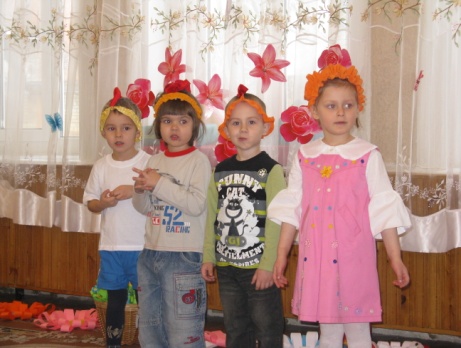 Наименование учреждения в соответствии с Уставом: муниципальное бюджетное  дошкольное образовательное учреждение компенсирующего  вида детский сад №11 (сокращенное название МБДОУ детский сад № 11).Год основания: детский сад проводит воспитательную работу с детьми и успешно развивается с 1917 года.Учредитель: функции и полномочия учредителя в соответствии с федеральными  и  областными  законами,   нормативными   и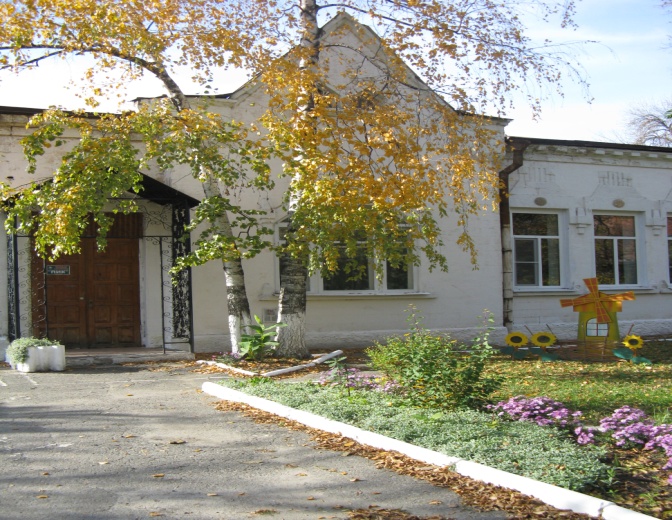 Группы полного дняВозрастЧисло воспитанниковСредняя4-5 лет21 чел.Старшая5-6 лет18 чел.Подготовительная к школе группа №16-7 лет16 чел.Подготовительная к школе группа №26-7 лет15 чел.Группа кратковременного пребывания1-3 лет 8 чел.МероприятиеПроблемаФорма участияТематическая неделя.Проведение физического развлечения «Быть здоровыми хотим»Формирование у дошкольников начальных представлений о здоровом образе жизни.Открытый показГМО логопедов и воспитателей логопедических группИспользование интегрированного подхода в коррекционно-педагогической работе по преодолению дизартрии у дошкольниковВыступлениеГМО логопедов и воспитателей логопедических групп. Выступление «Использование компьютерных игр в логопедической практике»Использование интегрированного подхода в коррекционно-педагогической работе по преодолению дизартрии у дошкольниковВыступлениеГМО инструкторов по физической культуре. Показала  занятие кружка пластик-шоу « Грация» «Айболит спешит на помощь».  Инновационные подходы к формированию физической культуры  и здоровья дошкольников в соответствии с федеральными государственными требованиями.Выступление, открытый показГородской конкурс детских поделок и рисунков « Арт-елка».Развитие творческого потенциала детей дошкольного возраста.Изготовление поделки из природного материалаГородской конкурс о проведении Новогодних и Рождественских встречПриобщение  воспитанников к изобразительному, народно-прикладному искусству и к природоохранным ценностям.Проведение: конкурса « На лучшее оформление группы к Новому году»; Экологической  акции «Накорми птиц»; спортивных развлечений; колядований. Городской конкурс детских альбомов детских рисунков олимпийских зимних видов спорта «Сочи 2014»Развитие творческого потенциала детей дошкольного возрастаИзготовление альбомовГородской конкурс «Город глазами детей»Развитие патриотического воспитанияПодготовка очерков, видеороликаГородской конкурс «Творчество и профессионализм во  имя безопасности»Формирование у дошкольников начальных представлений о правилах дорожного движения.Подготовка, разработка материала, презентация.МероприятиеМероприятиеВремя проведенияВремя проведенияОтветственный Ответственный Конкурс на лучшее оформление групп кабинетов к новому учебному году	Конкурс на лучшее оформление групп кабинетов к новому учебному году	СентябрьСентябрьВоспитатели группВоспитатели группСмотр готовности участковСмотр готовности участковСентябрьСентябрьИ.о. заведующего, старший воспитательИ.о. заведующего, старший воспитатель«Волшебница-осень»- выставка поделок из природного материала«Волшебница-осень»- выставка поделок из природного материалаОктябрьОктябрьВоспитатели группВоспитатели группВыставка персональных работ детей и сотрудников ДОУ.Выставка персональных работ детей и сотрудников ДОУ.В течение года, все группыВ течение года, все группыВоспитатели группВоспитатели группВыставка «Самая необычная елка», «Самая оригинальная игрушка»- совместное творчество детей и родителей.Выставка «Самая необычная елка», «Самая оригинальная игрушка»- совместное творчество детей и родителей.ДекабрьДекабрьВоспитатели группВоспитатели группКонкурс на лучшее оформление групп к Новому годуКонкурс на лучшее оформление групп к Новому годуДекабрьДекабрьИ.о. заведующего, старший воспитательИ.о. заведующего, старший воспитательВыставка поделок – родители и дети – в новогодние каникулы путешествуют по сказкам «Сказочные сюжеты в зимних сказках»Выставка поделок – родители и дети – в новогодние каникулы путешествуют по сказкам «Сказочные сюжеты в зимних сказках»ЯнварьЯнварьВоспитатели группВоспитатели группСмотр-конкурс «На лучшее оформление родительских уголков»Смотр-конкурс «На лучшее оформление родительских уголков»ФевральФевральИ.о. заведующего, старший воспитательИ.о. заведующего, старший воспитательВыставки детских рисунков-«Унылая пора, очей очарованье...»-«Мы знаем правила дорожного движения»-«Глянь - А.  Мама…»-«Весенние воды»Выставки детских рисунков-«Унылая пора, очей очарованье...»-«Мы знаем правила дорожного движения»-«Глянь - А.  Мама…»-«Весенние воды»СентябрьОктябрьДекабрьМартСентябрьОктябрьДекабрьМартВоспитатели группВоспитатели группВыставка нетрадиционного спортивного оборудования: «Быть здоровыми хотим»Выставка нетрадиционного спортивного оборудования: «Быть здоровыми хотим»Апрель 2012г.Апрель 2012г.Инструктор по физической культуреИнструктор по физической культуреВыставка: «Нетрадиционное оборудование для развития мелкой моторики рук у детей с нарушением речи»Выставка: «Нетрадиционное оборудование для развития мелкой моторики рук у детей с нарушением речи»Апрель 2012г.Апрель 2012г.Учитель-логопедУчитель-логопедПедагогические работникиВсегоВозрастВозрастВозрастВозрастОбразованиеОбразованиеОбразованиеПедагогические работникиВсегодо 2020-4040-5555 и старшеСреднее-спец.педагогическоеВысшеепедагогическоеВысшее не педагогическоеРуководитель1011Старший воспитатель111Учитель-логопед333Муз. руководитель111Инструктор по физической культуре111Воспитатели823372Итого15 07 63 9 5 2 Педагогические работникивысшаяперваявтораяб/категорииЗаведующий1Старший воспитатель1Воспитатели62Муз. руководитель1инструктор по физ. воспитанию1Логопеды111Итого:-483 Педагогические работники1-5 лет5-10 лет10-15 лет15 и вышеЗаведующий1Старший воспитатель1Воспитатели233Муз. руководитель11Инструктор по физ. воспитанию1Логопеды21Итого:-357